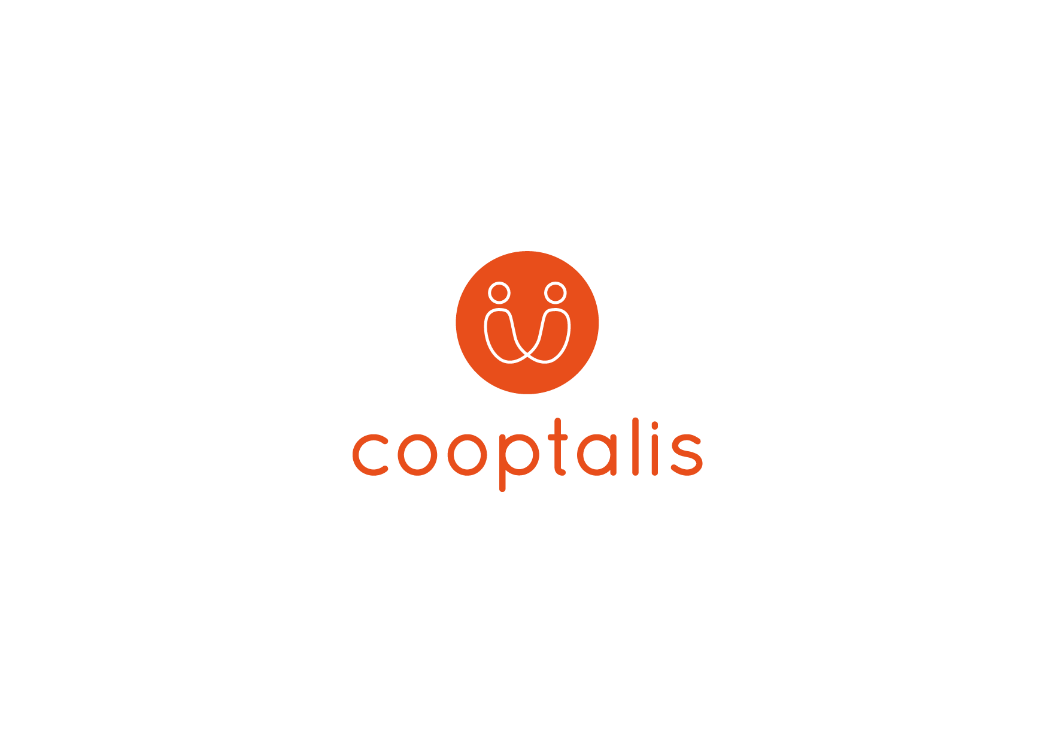 H Cooptalis αναζητά τους Ορθοπεδικούς που επιθυμούν να εργαστούν στη Γαλλία.Η ΟΜΑΔΑ:Ο πελάτης μας είναι μια ομάδα περισσότερων από 150 ιδιωτικών κλινικών που βρίσκονται σε διάφορες περιοχές της Γαλλίας. Σήμερα είναι η πρώτη εταιρέια για νοσηλεία στον ιδιωτικό τομέα.Οι κλινικές τους διαθέτουν υψηλής ποιότητας τεχνικό ιατρικό εξοπλισμό που εξασφαλίζει τις καλύτερες συνθήκες εργασίας για τους γιατρούς.Για να ολοκληρώσουν τις ιατρικές τους ομάδες, η ομάδα αναζητά διαφορετικές ιατρικές ειδικότητες, μεταξύ των οποίων και η ορθοπεδική.Η ΘΕΣΗ ΕΡΓΑΣΙΑΣ:Αρκετοί τύποι κλινικών: είτε μικρές είτε μεγάλες κλινικές με περισσότερα από 300 κρεβάτια.Περιοχές ιατρικών επεμβάσεων: χειρουργική επέμβαση τόσο στο κάτω όσο και στο άνω άκρο. Θέσεις εργασίας διαθέσιμες και για χειρουργική επέμβαση χειρός.ΣΥΜΒΑΣΗ :- Σύμβαση ιδιωτικής πρακτικής με εγγυημένο εισόδημα για τους πρώτους μήνες- Πλήρης απασχόληση με χρονοδιάγραμμα εργασίας και εφημερία- Μισθός. Με βάση τις ώρες εργασίας που πραγματοποιήθηκαν. Εγγυημένος μισθός για τους πρώτους μήνες. Εκτιμώμενο μισθολόγιο 15000 € καθαρό / μήνα- Πρόσθετα πλεονεκτήματα:. Απαλλαγή φόρων για τους πρώτους μήνες. Βοήθεια για τον οικισμό + διαμονή. Επικοινωνήστε με πιστοποιημένες εταιρείες λογιστών για να παρακολουθείτε τη χρηματοοικονομική σας δραστηριότηταΠΡΟΦΙΛ :• Ιατρικό πτυχίο στη Γαλλία ή στην Ευρωπαϊκή Ένωση + εξειδίκευση στην Ορθοπεδική• Επιθυμία για ένταξη σε μια δομή σε πλήρη ανάπτυξη• Για τους αλλοδαπούς, απαιτούνται άπταιστα επίπεδα γαλλικής γλώσσας (Β1 για την πρώτη συνέντευξη, B2 για εργασία στη Γαλλία)COOPTALIS:• Ορισμός του επαγγελματικού σας έργου• Υποστήριξη κατά τη διάρκεια των διαπραγματεύσεων με τους επικεφαλής της ιατρικής ομάδας των κλινικών• Υποστήριξη κατά τη διάρκεια του προγράμματος κινητικότητας       - διαδικασίες ένταξης: βοήθεια για τη διαμονή σας, τραπεζικό λογαριασμό, ασφάλειες κλπ.      - διοικητικές διαδικασίες (καταχώριση στο γαλλικό ιατρικό συμβούλιο - ιατρικοί σύλλογοι κ.λπ.)Όλες οι υπηρεσίες που προσφέρει η εταιρεία μας είναι δωρεάν για τον υποψήφιο. Για να υποβάλετε αίτηση: elodie.verdonck@cooptalis.com, Christos.papapostolou@cooptalis.com ***  Η Cooptalis θα είναι στην Ελλάδα στις 11-12 Οκτωβρίου για συνετεύξεις με γιατρούς όλων των ειδικοτήτων 